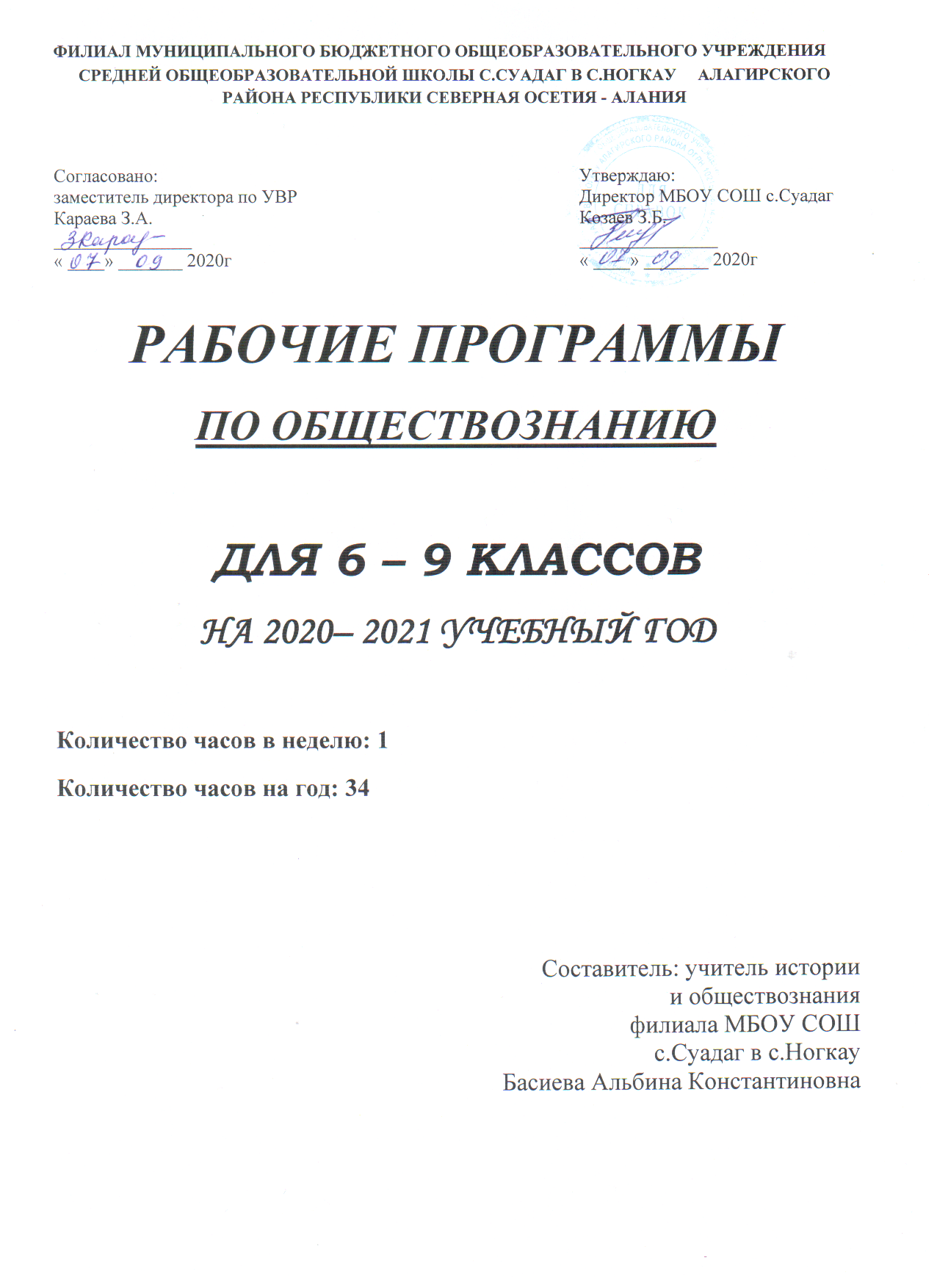 РАБОЧАЯ ПРОГРАММА ПО ОБЩЕСТВОЗНАНИЮ  6 КЛАССПояснительная записка  Данная рабочая программа по предмету «Обществознание» (6 класс) разработана в соответствии с федеральным государственным образовательным стандартом на основе Примерной программы основного общего образования по обществознанию./Рабочая программа по Обществознанию 5-9 классы. _ Обществознание. Рабочие программы к предметной линии учебников под редакцией Л.Н. Боголюбова. 5-9 классы: пособие для учителей общеобразоват. учреждений/ Л.Н. Боголюбов, Н.И. Городецкая, Л.Ф. Иванова и др.-М.: Просвещение, 2011.Программа предполагает проведение 1-го часа в неделю (всего 34 часа).Программа ориентирована на работу по УМК: «Обществознание. 6 класс» под редакцией академика Л.Н. Боголюбова, Л. Ф. Ивановой (М.: Просвещение, 2013).Л.Ф. Иванова, Я.В. Хотеенкова. Обществознание. Рабочая тетрадь. 6 класс. Москва, Просвещение 2013.Обществознание 6 класс. Рабочая программа и технологические карты уроков по учебнику под редакцией Л.Н. Боголюбова, Л.Ф. Ивановой. Волгоград, Учитель 2013.Данный курс рассчитан на 34 учебных часа. Учебник «Обществознание. 6 класс» под редакцией Боголюбова Л.Н., Л. Ф. Ивановой рассчитан на 12 параграфов. Резерв времени предлагается использовать на методическую проработку содержания курса. Заключительные уроки по каждой теме могут быть проведены с применением специальных рубрик учебника.Рабочая программа включает пояснительную записку, календарно-тематическое планирование, списки основной и дополнительной литературы, интернет-ресурсов. Календарно-тематическое планирование данной Рабочей программы составлено с учетом требований к результатам обучения и освоения содержания курса по обществознанию.Общая характеристика примерной программы по обществознанию«Обществознание» — учебный предмет в основной школе, фундаментом которого являются научные знания о человеке и об обществе, о влиянии социальных факторов на жизнь каждого человека. Их раскрытие, интерпретация, оценка базируются на результатах исследований, научном аппарате комплекса общественных наук (социология, экономическая теория, политология, культурология, правоведение, этика, социальная психология), а также философии. Такая комплексная научная база учебного предмета «Обществознание», многоаспектность изучения его предмета — общественной жизни — обусловливают интегративный характер обществознания, который сохраняется и в старшей школе. «Обществознание» как учебный предмет в основной школе акцентирует внимание учащихся на современных социальных явлениях. «Обществознание» в основной школе опирается на пропедевтическую обществоведческую подготовку учащихся в начальных классах в рамках учебного предмета «Окружающий мир». Полнота и глубина раскрытия содержания курса по обществознанию на втором этапе обучения ограничены познавательными возможностями учащихся младшего и среднего подросткового возраста. Наиболее сложные аспекты общественного развития рассматриваются в курсе по обществознанию в старших классах.Цели изучения «Обществознания» в основной школе заключаются в содействии:-  воспитанию общероссийской идентичности, патриотизма, гражданственности, социальной ответственности, правового самосознания, толерантности, приверженности ценностям, закрепленным в Конституции Российской Федерации;-  развитию личности на исключительно важном этапе ее социализации в подростковом возрасте, повышению уровня ее духовнонравственной, политической и правовой культуры, становлению социального поведения, основанного на уважении закона и правопорядка; углублению интереса к изучению социальных и гуманитарных дисциплин; формированию способности к личному самоопределению, самореализации, самоконтролю; повышению мотивации к высокопроизводительной, наукоемкой трудовой деятельности;-  формированию у учащихся целостной картины общества, адекватной современному уровню знаний о нем и доступной по содержанию для школьников младшего и среднего подросткового возраста; освоению учащимися тех знаний об основных сферах человеческой деятельности и о социальных институтах, о формах регулирования общественных отношений, которые необходимы для взаимодействия с социальной средой и выполнения типичных социальных ролей человека и гражданина; - овладению учащимися умениями получать из разнообразных источников и критически осмысливать социальную информацию, систематизировать, анализировать полученные данные; освоению ими способов познавательной, коммуникативной, практической деятельности, необходимых для участия в жизни гражданского общества и правового государства; - формированию у учащихся опыта применения полученных знаний и умений для определения собственной позиции в общественной жизни; для решения типичных задач в области социальных отношений; для осуществления гражданской и общественной деятельности, развития межличностных отношений, включая отношения между людьми различных национальностей и вероисповеданий, а также в семейно-бытовой сфере; для соотнесения собственного поведения и поступков других людей с нравственными ценностями и нормами поведения, установленными законом; для содействия правовыми способами и средствами защите правопорядка в обществе.Кроме того, учебный предмет «Обществознание» в основной школе призван помогать предпрофильному самоопределению школьников.Задачи курса: - создание условий для социализации личности;  -воспитание чувства патриотизма, уважения к своей стране, к правам и свободам человека, демократическим принципам общественной жизни;  -формирование знаний и интеллектуальных умений;  -воспитания уважения к семье и семейным традициям;  -формирование основ мировоззренческой, нравственной, социальной, политической, правовой и экономической культуры;  -воспитание толерантного отношения к людям другой национальности;  -воспитания уважения к трудовой деятельности. 4Преподавание курса обществознания в основной школе направлено на формирование научных представлений об обществе, его устройстве, месте и роли человека в нем, на развитие специальных предметных, метапредметных и личностных универсальных учебных действий. Требования ФГОС к результатам обучения по курсу «обществознание»:Личностными результатами, формируемыми при изучении данного курса являются: -мотивированность и направленность на активное и созидательное участие в будущем в общественной и государственной жизни; -заинтересованность не только в личном успехе, но и в развитии различных сторон жизни общества, благополучия и процветания своей страны; -ценностные ориентиры, основанные на идеях патриотизма, любви и уважения к Отечеству, на отношении к человеку, его правам и свободам как высшей ценности.Метапредметные результаты изучения обществознания проявляются:  -в умении сознательно организовывать свою познавательную деятельность; -в умении объяснять явления и процессы социальной действительности с научных, социально-философских позиций; -в способности анализировать реальные социальные ситуации, выбирать адекватные способы деятельности и модели поведения в рамках реализуемых социальных ролей; -в умении выполнять познавательные и практические задания, в том числе проектной деятельности.Предметными результатами освоения данного курса являются: относительно целостное представление о человеке; понимание побудительной роли мотивов в деятельности человека; знание ряда ключевых понятий, умения объяснять их с позиций явления социальной действительности; умение взаимодействовать в ходе выполнения групповой работы, вести диалог, аргументировать собственную точку зрения.Требования к уровню подготовки учащихся В результате изучения обществознания ученик должен: знать/понимать  -социальные свойства человека, его место в системе общественных отношений;  -значение семьи, семейных отношений и семейных ценностей;  -закономерности развития общества как сложной самоорганизующейся системы;  -различные подходы к исследованию человека и общества;  -основные социальные институты и процессы;  -важнейшие достижения культуры и системы ценностей, сформировавшиеся в ходе исторического развития; уметь:  -характеризовать основные социальные объекты (факты, явления, процессы, институты), их место и значение в жизни общества как целостной системы;  -сравнивать социальные объекты, выявляя их общие черты и различия;  -формулировать на основе приобретенных знаний собственные суждения и аргументы по определенным проблемам;  -применять знания в процессе решения познавательных и практических задач, отражающих актуальные проблемы жизни человека и общества;  -использовать приобретенные знания и умения в практической деятельности и повседневной жизни для: 5-совершенствования собственной познавательной деятельности; -эффективного выполнения социальных ролей; сознательного взаимодействия с социальными институтами; - ориентировки в актуальных общественных событиях и процессах; выработки собственной гражданской позиции; - оценки общественных изменений с точки зрения демократических и гуманистических ценностей; - нравственной оценки социального поведения людей; - предвидения возможных последствий определенных социальных действий; -осуществления взаимодействия с людьми с разными убеждениями, культурными ценностями и социальным положением. Открывается курс темой «Человек в социальном измерении», где рассматриваются важнейшие социальные свойства человека. Далее учащиеся расширяют круг сведений о качествах человека, проявляющихся во взаимодействии с ними: «Человек среди людей» и «Нравственные основы жизни».Содержание рабочей программыПрограмма составлена в соответствии с рабочей программой Боголюбова Л.Н., Городецкой Н.И., Ивановой Л.Ф., Лазебниковой А.Ю., Виноградовой Н.Ф. (2012 г.):Глава I. Человек в социальном измеренииЧеловек. Индивид. Индивидуальность. Личность. Самопознание. Самосознание. Потребности человека. Духовный мир человека. Человек и деятельность. На пути к жизненному успеху.Глава II. Человек среди людейМежличностные отношения, их особенности, виды. Общение, средства общения. Конфликты в межличностном общении и способы их разрешения. Посредничество при разрешении конфликтов.Глава III. Нравственные основы жизниДобро, смелость и страх. Человечность.Итоговое повторение Повторение и обобщение материала курса обществознания.Календарно-тематический планНазвание раздела, темы Количество часовВведение. Как работать с учебником - 1часТема 1.Человек в социальном измерении -12 часовТема 2. Человек среди людей -10 часовТема 3. Нравственные основы жизни — 7 часовИтоговое повторение — 4 часаИтого 34 часаУМКРесурсное обеспечение рабочей программы Учебно-методический комплект для учащегося 6-  Учебник Обществознание. 6 класс. ФГОС. под редакцией Л.Н. Боголюбова, Л.Ф. Ивановой, М: Просвещение, 2013 - Рабочая тетрадь Ивановой Л. Ф., Хотеенковой Я. В. «Обществознание. 6 класс» (М.: Просвещение, 2012).Дополнительная литература для учащихся:- «Обществознание в вопросах и ответах», пособие-репетитор, под ред. О.С.Белокрыловой, Ростов, 2009.Медиаресурсы: - Обществознание. Электронное приложение к учебнику по ред. Л.Н. Боголюбова, Л.Ф. Ивановой- Компьютерные презентации по темам курса обществознание.Ресурсы Интернета:- http://fcior.edu.ru/ - федеральный портал школьных цифровых образовательных ресурсов- http://www.school-collection.edu.ru/ - цифровые образовательные ресурсы для общеобразовательной школы-  http://festival.1september.ru/ - Фестиваль педагогических идей «Открытый урок»Список литературы- Иванова Л.Ф. Обществознание. Поурочные разработки. 6 класс.- М: Просвещение, 2015;- Обществознание. Рабочие программы. Предметная линия учебников под редакцией Л.Н. Боголюбова 5-9 классы;- Боголюбов Л.Н., Виноградова Н.Ф., Городецкий Н.И. обществознание, 6 класс, М.: Просвещение, 2012;- Рабочие программы. Обществознание. Под ред. Боголюбова Л.Н. Пособие для учителей общеобразовательных учреждений, М.: Просвещение, 2012;- Кравченко А.И. "Тесты по обществознанию». - М.: Русское слово, 2010;Календарно-тематическое планирование по обществознанию               6 класс1 час в неделю    всего 34 часаОбществознание.6 класс: учебник для общеобразовательных организаций/ Н.Ф. Виноградова, Н.И.Городецкая, Л.Ф. Иванова/ под ред. Л.Н. Боголюбова, Л.Ф.Ивановой. -  М.: Просвещение, 2013.ДатаДатаДатаДата№ урока Тема урокаДомашнее заданиепо планупо планупо планупо факту№ урока Тема урокаДомашнее задание1Вводный урок.2Человек – личность.§ 13Сильная личность – какая она?§ 14Человек познаёт мир. Познание мира и себя.§ 25Что такое самосознание.§ 26На что ты способен.§ 27Человек и его деятельность.§ 38Человек и его деятельность.§ 39Учимся правильно организовывать свою деятельность.§ 310Какие бывают потребности.§ 411Мир мыслей. Мир чувств.§ 412На пути к жизненному успеху.§ 513На пути к жизненному успеху.§ 514П/о урок по теме «Человек в социальном измерении».15Отношения между людьми.§ 616Виды межличностных отношений.§617Человек в группе.§ 718Человек в группе.§ 719Общение. Цели и средства общения.§ 820Особенности общения.§ 821Учимся общаться.§ 822Как возникает межличностный конфликт.§ 923Как не проиграть в конфликте.§ 924Учимся вести себя в ситуации конфликта.§ 925П/о урок по теме «Человек среди людей ».26Человек славен добрыми делами. Что такое добро.§ 1027Главное правило доброго человека.§ 1028Учимся делать добро.§ 1029Будь смелым. Что такое страх.§ 1130Будь смелым.§ 1131Учимся побеждать страх.§ 1132Человек и человечность.§ 1233П/о урок по теме «Нравственные основы жизни ».34Итоговый урок.